ПРОЕКТ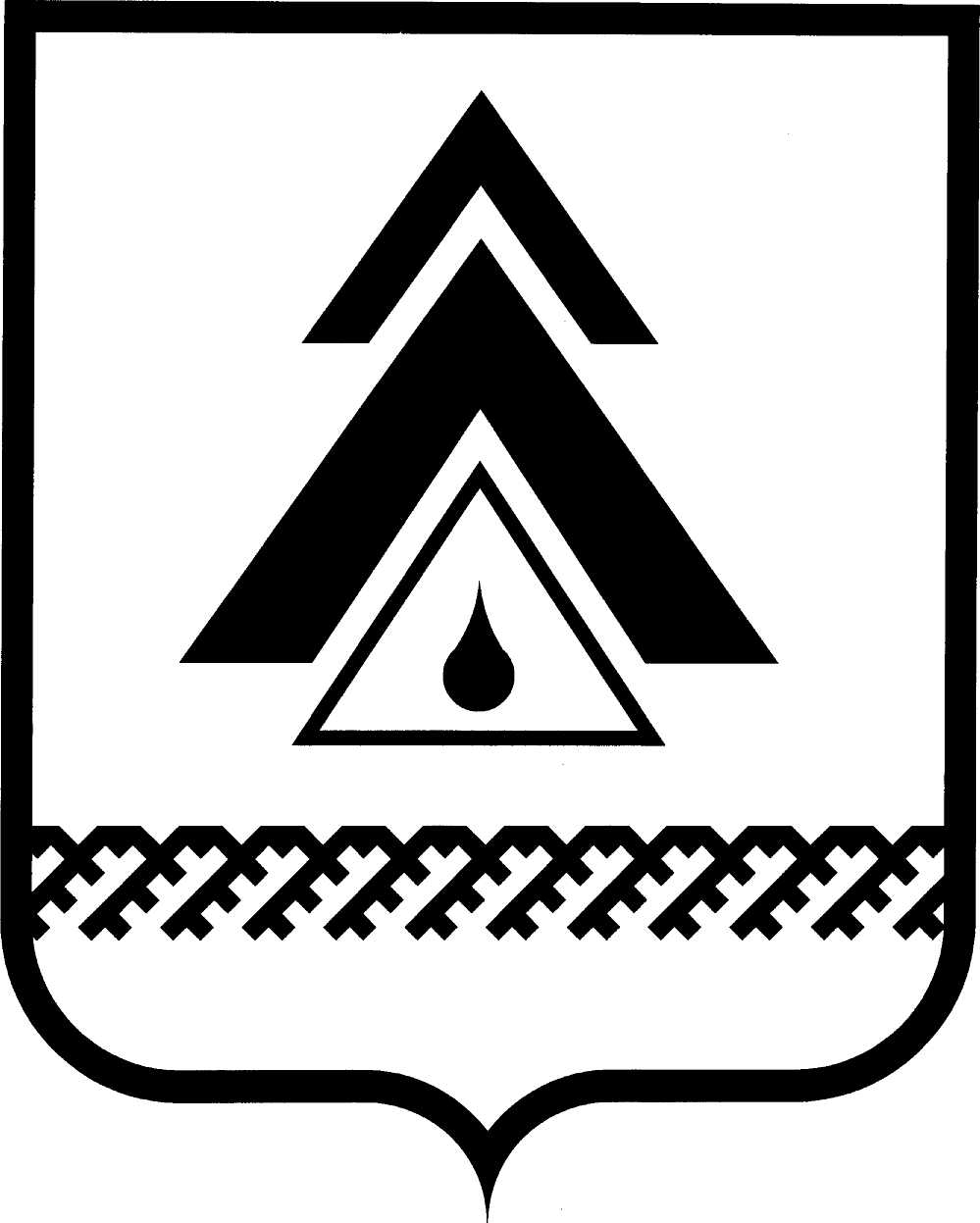 ДУМА НИЖНЕВАРТОВСКОГО РАЙОНАХанты-Мансийского автономного округа - ЮгрыРЕШЕНИЕОб установлении предельного срока рассрочки оплатыприобретаемого недвижимого имущества при реализациисубъектами малого и среднего предпринимательствапреимущественного права на приобретение арендуемогонедвижимого имуществаВ соответствии с частью 1 статьи 5 Федерального закона от 22.07.2008                    № 159-ФЗ «Об особенностях отчуждения недвижимого имущества, находящегося в государственной или в муниципальной собственности и арендуемого субъектами малого и среднего предпринимательства, и о внесении изменений в отдельные законодательные акты Российской Федерации», Уставом районаДума районаРЕШИЛА:1. Срок рассрочки оплаты приобретаемого субъектами малого и среднего предпринимательства недвижимого имущества, находящегося в муниципальной собственности Нижневартовского района, при реализации преимущественного права на приобретение арендуемого недвижимого имущества составляет  пять лет.2. Решение опубликовать в приложении «Официальный бюллетень» к районной газете «Новости Приобья» и на официальном веб-сайте администрации района.3. Решение вступает в силу после его официального опубликования (обнародования).4. Контроль за выполнением решения возложить на постоянную комиссию по бюджету, налогам, финансам и социально-экономическим вопросам Думы района (Е.Г. Поль).Глава района 								Б.А. СаломатинПредседатель Думы района						     И.В. Заводскаяот г. Нижневартовск                                                          № 